Здравствуйте.Первым делом для проверки того, что Вы не робот, Вам необходимозайти на сайт radugasend.ru и разрешить получение оповещений.Как указано на скриншоте.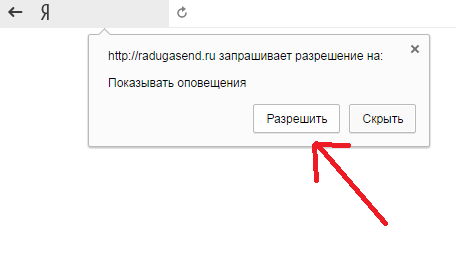 Наша система просканирует Вас данным способом и Вы сможете начать работу.Далее после этого переходите ко второму шагу.